MEMORANDUM  DEPARTMENT OF TRANSPORTATIONProject Development Branch, Standards and Specifications Unit(303)757-9474FAX (303)757-9820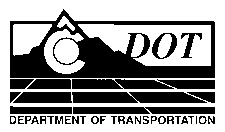 DATE:	November 1, 2012TO:	All Holders of Standard Special Provisions	FROM:	Larry Brinck, Standards and Specifications EngineerSUBJECT:	Revision of Section 712, Geotextiles Effective this date, our unit is issuing a revised version of the standard special provision, Revision of Section 712, Geotextiles.  This revised standard special is two pages long, and replaces a now obsolete standard special of the same title dated January 20, 2012.  It should be used in projects having geotextiles or geosynthetics, beginning with projects advertised on or after November 29, 2012.  Please feel free, however, to include it projects advertised before this date.   This new standard special provision updates the instructions on how to access the New York Department of Transportation’s Approved Products List of Geosynthetic materials.  Those of you who keep books of Standard Special Provisions should add this new one to your file. For your convenience, we are attaching a new Index of Standard Special Provisions, effective this same date.  In addition, you will find this and other special provisions that are being issued this date in one place in the CDOT Construction Specifications web site:http://www.coloradodot.info/business/designsupport/construction-specifications/2011-Specs/recently-issued-special-provisionsIf you have any questions or comments, please contact this officeLB/mrsAttachmentsDistribution: Per distribution list